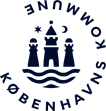 Forælderens navn Vej og nr.ByAfgørelse om ophør af dagbehandling til [barnets navn]Børne- og Ungdomsforvaltningen og Socialforvaltningens fælles Beslutnings- og Koordinationsudvalg (BEKU)1. har den [dato] truffet afgørelse om, at [barnets navn] skal ophøre i dagbehandling [fra dato].Vi har vurderet, at dit/ jeres barn ikke længere hører til målgruppen for dagbehandling, jf. Serviceloven § 68, stk.1, hvorfor støtten ophører idet [formålet er nået/ tilbuddet ikke længere opfylder dets formål/ eller den unge fylder 18 år]Afgørelsen er truffet efter Bekendtgørelse af Lov om social service LBK nr. 798 af 07/08/2019 § 52, stk. 3, nr.3 og Bekendtgørelse af Lov om folkeskolen, LBK nr. 823 af 15/08/2019 § 20 stk. 2, jf. stk. 2, jf. stk. 5 og § 22, stk. 5.Dato Cpr.nr.Du/I kan læse mere om bestemmelserne efter dette brev.BegrundelseDagbehandling består af to dele: behandling af barnets eller den unges problemer (via en social foranstaltning) og specialpædagogisk bistand (via specialundervisning).Behandling af barnet eller den unges problemer (via en social foranstaltning):1 Borgercenter Børn og Unge/Borgercenter Handicap (BBU/BCH), samt Børne- og Ungdomsforvaltningen (BUF)Vi vurderer at barnets navn behandlingsbehov kan tilgodeses ved/bedst imødekommes ved…Det fremgår af den seneste opfølgning påhandleplan…Det fremgår af udtalelse fra... (BUC, andet lægefagligt osv.)Vi har endvidere lagt vægt på…Specialpædagogisk bistand (via specialundervisning)Vi vurderer, at barnets navn undervisningsbehovbedst tilgodeses ved/bedst imødekommes ved…Det fremgår af PPV’en, at…Det fremgår af udtalelse fra... (BUC, andet lægefagligt osv.)Vi har endvidere lagt vægt på…På baggrund af ovenstående er det samlet set vurderet, at [barnets navn] ikke længere hører til målgruppen for dagbehandling, hvorfor dagbehandling ophører.Parternes synspunkterHer beskrives parternes synspunkter til dagbehandling.Fremtidig plan for den sociale indsats (behandling af barnets eller den unges problemer):Borgercenter Børn og Unges /Borgercenter Handicap beskriver det fremadrettede forløbfamilien vil blive indkaldt til møde den [indsæt dato] med henblik på drøftelse af evt. anden form for støtte, ellerbarnets sag lukkes]Fremtidig plan for evt. specialundervisning og skoletilbud:Børne- og Ungdomsforvaltningen har/vil i samarbejde med dig/jer finde et egnet undervisningstilbud. Hvis der allerede er fundet ny skole/nye fælles indsatser, så skriv det gerne her.I/du vil blive kontaktet af jeres/dit barns sagsbehandler og psykolog evt. fristKlagevejledningDu/I kan klage over afgørelsen. Afgørelsen er truffet i henhold til Serviceloven § 52, stk. 3, nr. 3 samt specialpædagogisk bistand i dagbehandling efter Folkeskoleloven § 20 stk. 2, jf. stk. 5 og § 22, stk. 5.Hvis du/I ønsker at klage over afgørelsen, skal du/I senest 4 uger efter, at du/I har modtaget afgørelsen. Vi anbefaler at klagen sendes skriftligt. Du/I kan sende klagen til BEKU via mail på adressen:BEKU vil genvurdere sagen indenfor 4 uger. Hvis afgørelsen fastholdes, bliver klagen sendt videre til Ankestyrelsen og Klagenævnet for Specialundervisning. Du/I kan se mere på:www.ast.dk/naevn/klagenaevnet-for-specialundervisning https://ast.dk/Venlig hilsen BEKU/ områdetKopi af dette brev er sendt til: Børne- og Ungdomsforvaltningen område, og barnets skole, barnets psykolog, teamleder og tværfaglig chef i Børne- og Ungdomsforvaltningen område, og Fagligt CenterLovgivningIndsæt bestemmelserne i lovgivningen som afgørelsen er truffet efter.https://www.kk.dk/institution/borgercenter-https://www.kk.dk/institution/borgercenter-b%C3%B8rn-og-unge/https://www.kk.dk/borgercenter-handicap (Socialforvaltningen)https://www.kk.dk/borgercenter-handicap (Socialforvaltningen)https://www.kk.dk/borgercenter-handicap (Socialforvaltningen)